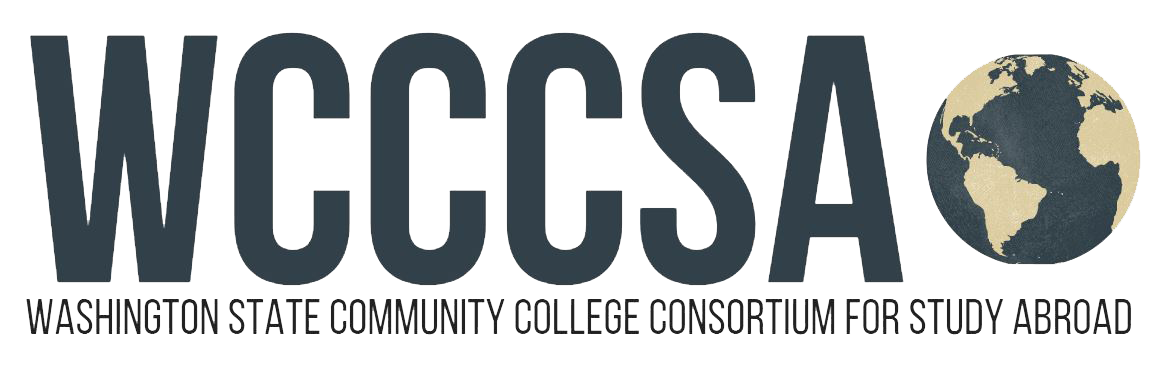 Budget Request for Study AbroadTop of FormSignature of WCCCSA - Study Abroad Campus Coordinator 	___________________________________________________________			Date ____________________________Student Name: Student ID: Current Email Address: Have you been accepted into the program yet?             Yes                     No             Not Sure Program Name:  WCCCSAProgram website: www.wcccsa.comWCCCSA Program: 2022 Fall Quarter Barcelona ProgramIn partnership with Barcelona SAEProgram Dates: Start:              09     /    26         /   2022   .            month  -  day   -  year End:               12        /    03       /   2022       .          month  -  day  -  year Circle Term(s) You Will Be Abroad:Summer           Fall   X            Early FallWinter        Spring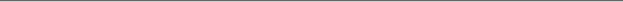  Circle Term(s): Quarter  X    SemesterAcademic YearOFFICIAL USE ONLY All boxes have been completed 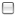 OIE Staff Initials:  date stamp here OFFICIAL USE ONLY All boxes have been completed OIE Staff Initials:  date stamp here To expedite your request, please provide as much of the following information as possible:To expedite your request, please provide as much of the following information as possible:To expedite your request, please provide as much of the following information as possible:To expedite your request, please provide as much of the following information as possible:Program Fee: Homestay with Breakfast and dinner daily, welcome and farewell lunches, cross-cultural and health/safety orientation, insurance, 24-hour emergency cellphone onsite with SAE staff, cultural program and activities, 1 overnight trip outside of Barcelona, 3 day trips, unlimited 3 month public transportation for zone 1 in Barcelona.Program Fee: Homestay with Breakfast and dinner daily, welcome and farewell lunches, cross-cultural and health/safety orientation, insurance, 24-hour emergency cellphone onsite with SAE staff, cultural program and activities, 1 overnight trip outside of Barcelona, 3 day trips, unlimited 3 month public transportation for zone 1 in Barcelona.Program Fee: Homestay with Breakfast and dinner daily, welcome and farewell lunches, cross-cultural and health/safety orientation, insurance, 24-hour emergency cellphone onsite with SAE staff, cultural program and activities, 1 overnight trip outside of Barcelona, 3 day trips, unlimited 3 month public transportation for zone 1 in Barcelona.  6,850.00Tuition  *Varies by college. does not apply for running start studentsTuition  *Varies by college. does not apply for running start studentsTuition  *Varies by college. does not apply for running start students  1,450.00Books & Class Materials Books & Class Materials Books & Class Materials   80.00   nFood (lunches & snacks)Food (lunches & snacks)Food (lunches & snacks)700.00Roundtrip Airfare (approx.)Roundtrip Airfare (approx.)Roundtrip Airfare (approx.) 1,200.00    Program-related Personal Expenses (phone/data, personal transportation)Program-related Personal Expenses (phone/data, personal transportation)Program-related Personal Expenses (phone/data, personal transportation)450.00Estimated TotalEstimated TotalEstimated Total10,730.00